TALLER DEL GRADO SEPTIMOIndicador de desempeño: Realiza los fundamentos técnicos básicos del baloncesto aplicando sus reglas básicas de juego. Tema: Baloncesto.    Nota 1: Las fotos del trabajo debe ser enviado al correo juliangov@campus.com.co con el nombre de la niña y grado.Baloncesto.       Es un deporte de conjunto donde juegan 5 contra 5 y tienen como objetivo realizar el mayor número de puntos a través de la cesta.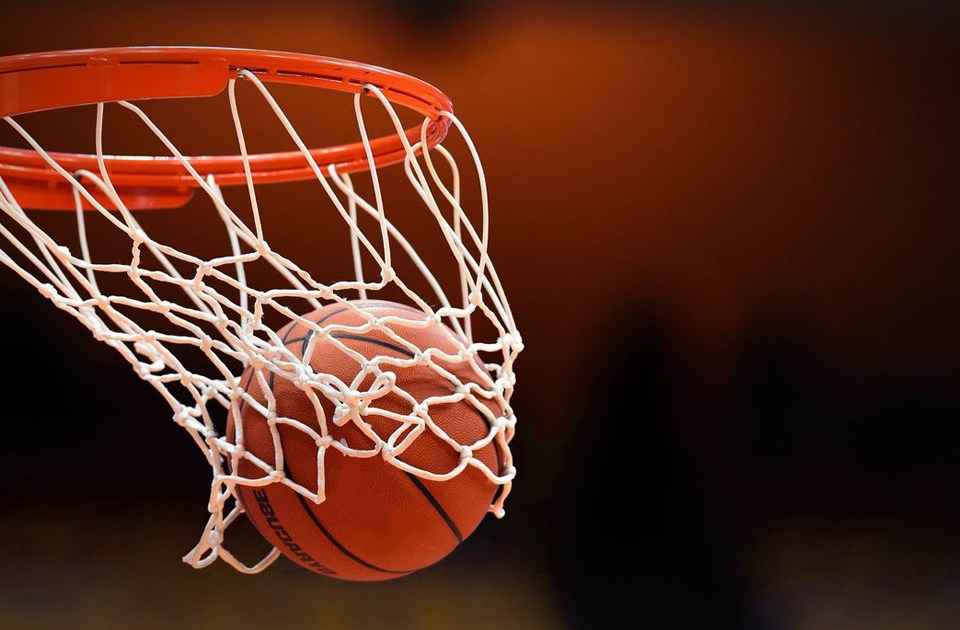 Historia1891 misión de idear un deporte  al profesor James Naismith.1892 se extiende al género femenino.1928 deporte de exhibición juegos olímpicos y en 1932 un deporte olímpico.1933 se introduce la línea de tres puntos.1976 el baloncesto femenino participa en los olímpicos.Las dos asociaciones más conocidas a nivel mundial son la FIBA y NBA.Actividad.¿Qué es la fiba?¿Qué es la NBA?Observa el video sobre la historia del baloncesto y saca ideas principales de esté. https://www.youtube.com/watch?v=ccAuQ7qOTA8